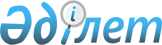 Об утверждении Правил регистрации, оформления, фиксации административных взысканий и иных функций талона к водительскому удостоверению
					
			Утративший силу
			
			
		
					Приказ Министра внутренних дел Республики Казахстан от 6 августа 2007 года № 317. Зарегистрирован в Министерстве юстиции Республики Казахстан 29 августа 2007 года № 4902. Утратил силу приказом Министра внутренних дел Республики Казахстан от 11 февраля 2009 года № 46

       Сноска. Утратил силу приказом Министра внутренних дел РК от 11.02.2009 № 46.        В целях реализации требований статей 45 и 700 Кодекса Республики Казахстан "Об административных правонарушениях", ПРИКАЗЫВАЮ : 

      1. Утвердить прилагаемые Правила регистрации, оформления, фиксации административных взысканий и иных функций талона к водительскому удостоверению. 

      2. Начальникам Департаментов внутренних дел городов Астаны, Алматы и областей организовать работу подразделений дорожной полиции в соответствии с требованиями настоящего Приказа. 

      3. Комитету дорожной полиции Министерства внутренних дел Республики Казахстан (Тусумов О.Т.) направить настоящий приказ на государственную регистрацию в Министерство юстиции Республики Казахстан и обеспечить его официальное опубликование. 

      4. Контроль за исполнением настоящего приказа возложить на вице-министра внутренних дел Республики Казахстан генерал-майора полиции Ускимбаева К.Б. и Комитет дорожной полиции Министерства внутренних дел Республики Казахстан (Тусумова О.Т.). 

      5. Настоящий Приказ вводится в действие со дня официального опубликования.       Министр 

Утверждены приказом         

Министра внутренних дел     

Республики Казахстан        

от 6 августа 2007 года N 317  

ПРАВИЛА 

регистрации, оформления, фиксации административных взысканий 

и иных функций талона к водительскому удостоверению  1. Общие положения 

      1. Настоящие Правила разработаны в соответствии с Кодексом Республики Казахстан "Об административных правонарушениях", постановлением Правительства Республики Казахстан от 9 января 2007 года N 6 "О внесении дополнения в постановление Правительства Республики Казахстан от 25 ноября 1997 года N 1650" и определяют порядок регистрации, оформления и внесения информации в талон к водительскому удостоверению. 

      2. Основные положения и термины, используемые при введении талона к водительскому удостоверению: 

      взаимная аутентификация - Процедура проверки подлинности терминала микропроцессорной картой и подлинности микропроцессорной карты терминалом с использованием протокола аутентификации с разделяемым секретом; 

      инициализация карты - Процесс создания файловой структуры на микропроцессорной карте и загрузки всех данных, одинаковых для всех микропроцессорных карт; 

      микропроцессорная карта - Пластиковая карта со встроенной интегральной микросхемой (микропроцессор). Микропроцессорная карта, соответствующая всем необходимым внешним и функциональным требованиям в соответствии с требованиями Приказов Министра внутренних дел N 105 от 15 марта 2007 года "О внесении дополнений и изменения в приказ Министра внутренних дел Республики Казахстан от 27 ноября 2000 года N 644 "О введении новых образцов водительского удостоверения и свидетельства о регистрации транспортного средства" зарегистрированного в Реестре государственной регистрации нормативных правовых актов за N 4590 может быть использована в качестве талона к водительскому удостоверению, независимо от места ее получения в случаях когда: 

      карта персонализирована через специализированные средства в органах дорожной полиции и в организациях, намеренных разместить иные не запрещенные законодательством функции в талон к водительскому удостоверению и прошедших необходимые процедуры подтверждения соответствия стандарту СТ АО 40876417-01-2007; 

      мобильный терминал - Переносное устройство чтения/записи данных на микропроцессорную карту через специальный разъем, с жидкокристаллическим дисплеем и встроенными аккумуляторными батареями; 

      модуль безопасности - Специализированная микропроцессорная карта, обеспечивающая безопасное хранение секретных ключей, используемых при выполнении процедуры взаимной аутентификации; 

      персонализация карты - Процесс загрузки на микропроцессорную карту данных, уникальных для каждой конкретной микропроцессорной карты, включая персональные сведения о владельце микропроцессорной карты. Во время персонализации производится формирование информационного ресурса о держателях таких карт; 

      терминал - мобильный терминал или персональный компьютер, укомплектованный устройством чтения/записи данных на микропроцессорную карту; 

      талон к водительскому удостоверению (далее - Талон) - средство учета наложенных и исполненных административных взысканий за нарушение Правил дорожного движения, который представляет собой микропроцессорную карту, рабочая часть которой состоит из интегральной микросхемы (микропроцессор). 

      3. Талон предназначен для хранения следующей информации: 

      о водительском удостоверении (серия и номер, дата выдачи, дата изъятия); 

      о водителе (фамилия, имя, отчество, дата и место рождения, пол, место жительства, тип, серия, номер и дата выдачи документа, удостоверяющего личность, индивидуальный идентификационный номер (ИИН), РНН; 

      об административных правонарушениях: 

      статья КРКоАП, дата и время совершения нарушения; 

      номер протокола об административном правонарушении; 

      об административном взыскании; 

      сумма штрафа; 

      идентификационный номер карты инспектора, наложившего административное взыскание/штраф; 

      отметка об исполнении наложенных административных взысканий; 

      об обязательном страховании ответственности автовладельца (номер, дата и срок действия документа подтверждающего наличие договора обязательного страхования); 

      об обязательном прохождении технического осмотра транспортного средства (номер, дата выдачи свидетельства и талона о прохождении государственного технического осмотра). 

      В Талон могут вноситься и другие дополнительные сведения, не запрещенные законодательством Республики Казахстан. 

      4. Талон не подлежит изъятию, в том числе и при изъятии водительского удостоверения, а так же в случаях лишения права управления транспортным средством.  

2. Порядок регистрации талона к водительскому удостоверению 

      5. Талон к водительскому удостоверению получает статус средства фиксации административных взысканий после регистрации в органах дорожной полиции в порядке установленном настоящими Правилами. 

      6. Порядок регистрации талона к водительскому удостоверению: 

      1) при обращении водителя в органы дорожной полиции за получением талона к водительскому удостоверению, необходимо: 

      предоставить заявление в двух экземплярах на получение талона к водительскому удостоверению в соответствии с формой ( Приложение N 1 ) к настоящим Правилам, водительское удостоверение, удостоверение личности и справку из административной практики о зарегистрированных/незарегистрированных нарушениях правил дорожного движения. 

      Инспектор регистрационно-экзаменационного отдела проверяет на соответствие, указанных водителем в заявлении сведений из водительского удостоверения и удостоверения личности, обязан принять заявление, сделать отметку о принятии заявления, вернуть один экземпляр заявления с отметкой о принятии и разъяснить заявителю сроки и место получения талона к водительскому удостоверению. Талон к водительскому удостоверению должен быть выдан в срок до 30 рабочих дней. Через автоматизированное рабочее место "регистрационно-экзаменационный отдел", согласно техническим условиям использования автоматизированных рабочих мест, инспектор вводит данные необходимые для подготовки персонализации талона к водительскому удостоверению; 

      2) при обращении водителя в организации предоставляющих дополнительные функции к талону к водительскому удостоверению, необходимо: 

      предоставить оператору организации водительское удостоверение и удостоверение личности; 

      подписать заявление в трех экземплярах, заполненное в электронной форме на получение талона к водительскому удостоверению в соответствии с формой ( Приложение N 1 ) к настоящим Правилам. 

      Оператор после процедуры проверки соответствия данных указанных заявителем в заявлении на регистрацию сведений из водительского удостоверения и удостоверения личности, обязан ввести рабочую часть микропроцессорной карты в приемный разъем считывающего устройства, согласно техническим условиям использования автоматизированных рабочих мест, произвести персонализацию талона к водительскому удостоверению и вернуть микропроцессорную карту водителю с соответствующими рекомендациями о возможности ее использования, как талона к водительскому удостоверению с дополнительными функциями.  

3. Порядок внесения информации в талон к водительскому удостоверению 

      7. Инспектор обязан требовать предъявление талона к водительскому удостоверению при любом служебном контакте с водителем. Далее при получении от водителя Талона, инспектор обязан ввести рабочую часть Талона в приемный разъем мобильного терминала для получения сведений о ранее наложенных административных взысканиях, действительных на текущую дату для исполнения водителем и информации о нарушителе дорожного движения из специализированных баз данных Министерства внутренних дел Республики Казахстан. 

      8. После принятия процессуального решения в отношении водителя, допустившего нарушение, инспектор вносит соответствующую информацию в интегральную микросхему Талона, согласно техническим условиям использования мобильного терминала. 

      9. Инспектор, наложивший административное взыскание или инспектор административной практики, имеют право на внесение сведений в Талон информации об исполнении административного взыскания за нарушение правил дорожного движения. 

      10. При получении Талона инспектор обязан ввести рабочую часть Талона в приемный разъем мобильного терминала для введения сведений об оплате наложенного административного взыскания и номер платежного документа, подтверждающего факт оплаты штрафа по наложенному административному взысканию, а так же сумму оплаты. 

      В случае если оплата производится через платежные возможности мобильного терминала, то информация об исполнении административного взыскания заносится автоматически. 

      11. Считывание сведений из карты инспектора в информационный ресурс Министерства внутренних дел Республики Казахстан о наложенных и исполненных административных взысканиях за нарушения правил дорожного движения осуществляется в конце каждой смены. В этих целях инспектор дежурной части или старший инспектор смены обязан при получении протоколов о наложенных административных взысканиях и иных документов, подтверждающих их исполнение, потребовать карту инспектора. 

      12. При получении карты инспектора, инспектор дежурной части или старший инспектор смены обязан ввести рабочую часть карты инспектора в приемный разъем считывающего устройства автоматизированного рабочего места диспетчера дежурной части, согласно техническим условиям использования автоматизированных рабочих мест, для записи сведений обо всех наложенных и исполненных административных взысканиях, имеющихся в памяти интегральной микросхемы карты инспектора в информационный ресурс о наложенных и исполненных административных взысканиях. 

Приложение 1                                                            Начальнику Управления дорожной полиции 

                                 ДВД название области, гг Астана, Алматы 

                                 от водителя Фамилия Имя Отчество, 

                                 проживающего город, село, поселок, 

                                 Улица, проспект, микр-он, дом, квартира 

                              ЗАЯВЛЕНИЕ       Прошу Вас выдать талон к водительскому удостоверению, Серия N       Подтверждаю, что при выдаче талона к водительскому удостоверению 

ознакомлен с инструкцией по его использованию.       Обязуюсь не допускать использование талона к водительскому 

удостоверению иными лицами.       Даю согласие на внесение в информационные ресурсы органов дорожной 

полиции, а так же поставщиков дополнительных услуг следующих сведений:       - Фамилию Имя Отчество: Фамилия Имя Отчество 

      - ИИН: для открытия электронного почтового ящика с названием 

              - Код доступа - (Последовательность из шести цифр и букв). 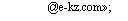       Я согласен (а) с дополнительными возможностями талона к 

водительскому удостоверению, использование которых является исключительно 

добровольным, а в случае их использования обязуюсь соблюдать правила 

использования таковых возможностей размещенных на http://www.e-kz.com:       - Отметка о согласии использования приложения электронной цифровой 

        подписи в соответствии с Законом Республики Казахстан N 370-II 

        от 07.01.2003 г. "Об электронном документе и электронной цифровой 

        подписи" активация, которой возможна только через 

        http://www.e-kz.com; 

              Персонализировать 1 приложение? _     _ 

                                            | Х | Да| | Нет       - Отметка о согласии использования платежного приложения, 

        активация которого возможна только через http://www.e-kz.com; 

                                             _     _ 

              Персонализировать приложение? | Х | Да| | Нет       - Отметка о согласии использования приложения договора 

        обязательного страхования гражданско-правовой ответственности 

        владельца транспортного средства в форме электронного документа 

        в соответствии с Законом Республики Казахстан N 370-II 

        от 07.01.2003 г. "Об электронном документе и электронной 

        цифровой подписи"; 

                                             _     _ 

              Персонализировать приложение? | Х | Да| | Нет       - Отметка о согласии внесения сведений о прохождении технического 

        осмотра на автотранспортные средства, мной управляемые; 

                                             _     _ 

              Персонализировать приложение? | Х | Да| | Нет                 Настоящим подтверждаю все предоставленные сведения. 

                Подписано собственноручно в четырех экземплярах 

                03.09.2007 12:19 

_______________________ 

1 Персонализация - внесение персональной информации в защищенную область памяти 

микропроцессора талона к водительскому удостоверению. 
					© 2012. РГП на ПХВ «Институт законодательства и правовой информации Республики Казахстан» Министерства юстиции Республики Казахстан
				